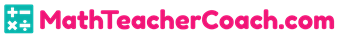 Math 31-5 Division as an Unknown Factor:The Number of Groups1-5 Division as an Unknown Factor:The Number of GroupsIdentify:How many groups are there?Answer: 4What is the size of each group?Answer: 3Situation:Paul has 24 candies. He wants to separate them into bags with 3 candies in each bag. 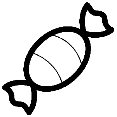 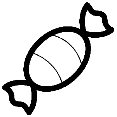 Write the expression to represent the drawing above:_ ÷ _How many bags should he have?Part A: Create a division expression for the following equal groupsPart B: Separate the following images into the groups that have the same size1. ___ groups of 4 diamonds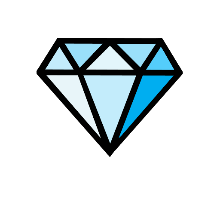 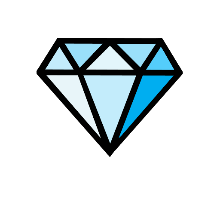 2. ___ groups of 2 peanuts 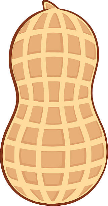 3. ___ groups of 5 birds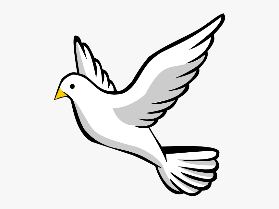 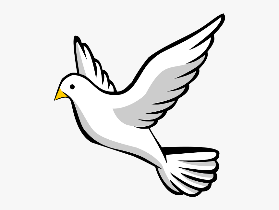 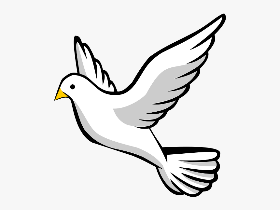 Part C: Draw the expression into equal groups wherein the divisor is the size of the groups and the unknown is the number of groups1.	15 ÷ 5 = ____2.	18 ÷ 9 = _____3.	21 ÷ 3 = _____Name:Date:Common Core StandardsCCSS.MATH.CONTENT.3.OA.A.2Interpret whole-number quotients of whole numbers, e.g., interpret 56 ÷ 8 as the number of objects in each share when 56 objects are partitioned equally into 8 shares, or as a number of shares when 56 objects are partitioned into equal shares of 8 objects each. For example, describe a context in which a number of shares or a number of groups can be expressed as 56 ÷ 8.CCSS.MATH.CONTENT.3.OA.A.4Determine the unknown whole number in a multiplication or division equation relating three whole numbers. For example, determine the unknown number that makes the equation true in each of the equations 8 × ? = 48, 5 = _ ÷ 3, 6 × 6 = ?.CCSS.MATH.CONTENT.3.OA.B.6Understand division as an unknown-factor problem. For example, find 32 ÷ 8 by finding the number that makes 32 when multiplied by 8.ANSWER KEYANSWER KEYANSWER KEYSituation 124 ÷ 38 bags24 ÷ 38 bagsPart A:1. 35 ÷ 72. 24 ÷ 63. 27 ÷ 91. 35 ÷ 72. 24 ÷ 63. 27 ÷ 9Part B:1. =  6 groups2.= 5 groups
3.= 3 groupsPart C:Part C:1. =  31. =  32.= 2
2.= 2
3.= 73.= 7